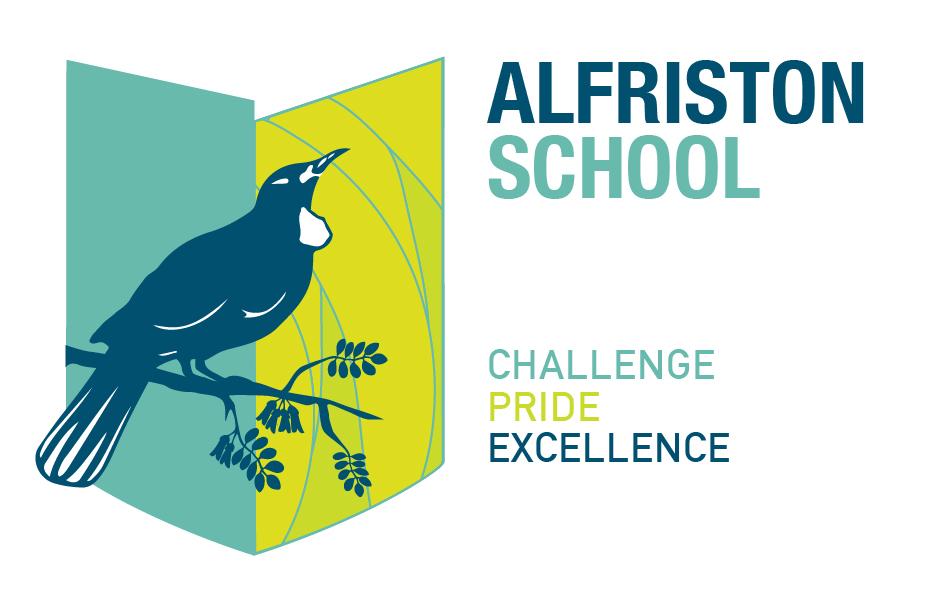  Please present a cover letter and CV along with this application to:The Principal					Alfriston SchoolCnr Mill and Alfriston Road RD1Manurewa Auckland 2576Email:  principal@alfriston.school.nz	We seek an experienced and skilled NZ registered teacher who is passionate about student learning and has excellent pedagogical and curriculum knowledge. The successful applicant will show strengths in integrated learning programmes that include The Arts and Digital Technologies, and will work collaboratively with the senior school team.  Applications close Monday 9th November 3pm. Email: principal@alfriston.school.nzPlease indicate any breaks in service and give reasons, e.g. overseas travel:Signature________________________________________________Date__________________SCALE A TEACHER  APPLICATION FORMPOSITION APPLIED FOR: SCALE A TEACHERPlease state strengths:PERSONAL DETAILSPERSONAL DETAILSPERSONAL DETAILSPERSONAL DETAILSPERSONAL DETAILSSurnameGiven namesPreferred namesAddressAddressAddressDate of birthContact detailsHOMEWORKMOBILEEMAILRegistered Teacher Status✔Registration NumberExpiry DateRegistered teacherProvisionally registeredNot registeredPresent teaching positionSchoolDate appointedType of appointmentCan we contact your principal about this position?                                 YES             NOCan we contact your principal about this position?                                 YES             NOEducational QualificationsType of qualificationDate receivedReceived fromEducational QualificationsEducational QualificationsEducational QualificationsDetails of Training and ServicePlease include details of your work history for the last 5 yearsDetails of Training and ServicePlease include details of your work history for the last 5 yearsDetails of Training and ServicePlease include details of your work history for the last 5 yearsDetails of Training and ServicePlease include details of your work history for the last 5 yearsSCHOOLPOSITIONDATESCLASS LEVELDATESREASON FOR BREAKTotal certified serviceA        In permanent positions       _______________years     ______________monthsB        In relieving positions          _______________years      ______________monthsProfessional DevelopmentPLEASE PROVIDE A SUMMARY OF RECENT PROFESSIONAL LEARNING AND DEVELOPMENTCONFIRMATION1I certify that the information given in this application is, to the best of my knowledge, true and correct.  I understand that the claims made in my application may be checked.I understand that if I have supplied incorrect or misleading information, or have omitted any important information, I may be disqualified from appointment, or if appointed may be dismissed.YESNO2I am currently registered to teach in New Zealand.YESNO3In accordance with the Privacy Act, I authorise the board of trustees to:Obtain further information from the referees listed in this application, and I consent to the referees disclosing information to the boardObtain information in relation to my application from persons not listed as referees, and I consent to these persons disclosing pertinent information to the boardContact the Education CouncilYESNO4STUDENT SAFETY(Cross out the statement that doesn’t apply to you)I have never been the subject of a complaint about the safety of a student.I have been the subject of a complaint about the safety of a student.                Please give dates and details:5OFFENCES AGAINST THE LAW(Cross out the statements that don’t apply to you)I have never been convicted of an offence against the law (excluding minor traffic convictions). I have no pending charges of an offence against the law.I have been convicted of an offence against the law.Please give dates and details:I have pending charges of an offence against the law.Please give dates and details:6I know of no reason why I would not be suitable to work with children or young people.   TRUEFALSE6I have no  injury or medical condition caused by gradual process, disease or infection, such as occupational overuse syndrome, stress or repetitive strain injuries, which the tasks of this job may aggravate or contribute to?   TRUEFALSEREFEREESPlease provide the names and contact details of three referees below. Referees’ reports are confidential to the board. Referees will only be contacted for candidates who are shortlisted.REFEREE’S DETAILSREFEREE’S DETAILSREFEREE’S DETAILSREFEREE’S DETAILSREFEREE’S DETAILSFull namePositionRelationship to the applicantContact detailsPRIVATEWORKContact detailsMOBILEEMAILREFEREE’S DETAILSREFEREE’S DETAILSREFEREE’S DETAILSREFEREE’S DETAILSREFEREE’S DETAILSFull namePositionRelationship to the applicantContact detailsPRIVATEWORKContact detailsMOBILEEMAILREFEREE’S DETAILSREFEREE’S DETAILSREFEREE’S DETAILSREFEREE’S DETAILSREFEREE’S DETAILSFull namePositionRelationship to the applicantContact detailsPRIVATEWORKContact detailsMOBILEEMAIL